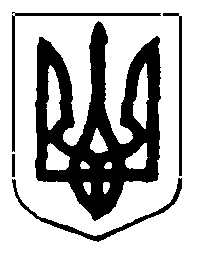 ЛЮБОТИНСЬКА МІСЬКА РАДАХАРКІВСЬКА ОБЛАСТЬ___ СЕСІЯ VIII СКЛИКАННЯ	РІШЕННЯ	ПРОЄКТПро внесення змін до Програми 
територіальної оборони Люботинської 
міської територіальної громади 
на 2023-2025 рокиВідповідно до пункту 22 частини першої статті 26 Закону України «Про місцеве самоврядування в Україні», Закону України «Про основи національного спротиву», керуючись частиною першою статті 59 Закону України «Про місцеве самоврядування в Україні» Люботинська міська рада ВИРІШИЛА:Внести наступні зміни до Програми територіальної оборони Люботинської міської територіальної громади на 2023-2025 роки:доповнити «Напрями діяльності та заходи Програми» розділу ІІІ «Перелік напрямів і заходів Програми (обсяги і джерела фінансування, строки та етапи виконання Програми)» пунктом 3 в наступній редакції: Контроль за виконанням рішення покласти на заступника міського голови Станіслава МИКУЛЕНКА.Міський голова	Леонід ЛАЗУРЕНКО____ _____________ 2023 р.                           № _______№ з\пНазва напряму діяльності(пріоритетні завдання)Перелік заходів ПрограмиТермін виконання заходуВиконавціДжерела фінансу-ванняОрієнтовні обсяги фінансування (вартість), тис. грн.Орієнтовні обсяги фінансування (вартість), тис. грн.Орієнтовні обсяги фінансування (вартість), тис. грн.Очікуваний результат№ з\пНазва напряму діяльності(пріоритетні завдання)Перелік заходів ПрограмиТермін виконання заходуВиконавціДжерела фінансу-вання202320242025Очікуваний результат3.Забезпечення добровольчого формування Люботинської міської територіальної громади Харківського району Харківської області № 1 «Варта».3.1. Відшкодування вартості спожитої електроенергії.2023Виконавчий комітетміський бюджет110Забезпечення функціону-вання ДФТГ «Варта».